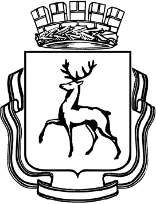 АДМИНИСТРАЦИЯ ГОРОДА НИЖНЕГО НОВГОРОДАПОСТАНОВЛЕНИЕНа основании статьи 52 Устава города Нижнего Новгорода администрация города Нижнего Новгорода постановляет:1. Внести в муниципальную программу города Нижнего Новгорода «Благоустройство города Нижнего Новгорода» на 2019 - 2024 годы, утвержденную постановлением администрации города Нижнего Новгорода от 29.12.2018 № 3836, следующие изменения:1.1. Раздел 1 изложить в редакции согласно приложению № 1 к настоящему постановлению.1.2. В разделе 2 таблицу 4 подраздела 2.7 изложить в редакции согласно приложению № 2 к настоящему постановлению.1.3. В разделе 4 таблицу 5.2 изложить в редакции согласно приложению № 3 к настоящему постановлению.2. Управлению по связям со СМИ администрации города Нижнего Новгорода (С.А. Киреева) обеспечить опубликование настоящего постановления в официальном печатном средстве массовой информации - газете «День города. Нижний Новгород».3. Департаменту правового обеспечения администрации города Нижнего Новгорода (Киселева С.Б.) обеспечить размещение настоящего постановления на официальном сайте администрации города Нижнего Новгорода в информационно-телекоммуникационной сети «Интернет».4. Контроль за исполнением постановления возложить на первого заместителя главы администрации города Нижнего Новгорода Сивохина Д.Г.Глава города                                                                                                           Ю.В. ШалабаевА.А. Максимов217 14 10ПРИЛОЖЕНИЕ № 1к  постановлению администрациигородаот________№________1. Паспорт муниципальной программыПРИЛОЖЕНИЕ № 2к  постановлению администрациигородаот________№________2.7. Обоснование объема финансовых ресурсов.Таблица 4Ресурсное обеспечение реализации программыза счет средств бюджета города Нижнего НовгородаПРИЛОЖЕНИЕ № 3к  постановлению администрациигородаот________№________Таблица 5.2План реализации муниципальной программы«Благоустройство города Нижнего Новгорода» на 2019 - 2024 годы на 2021 год_________________________________________№ ┌┐Ответственный муниципальной исполнитель программыДепартамент благоустройства администрации города Нижнего НовгородаДепартамент благоустройства администрации города Нижнего НовгородаДепартамент благоустройства администрации города Нижнего НовгородаДепартамент благоустройства администрации города Нижнего НовгородаДепартамент благоустройства администрации города Нижнего НовгородаДепартамент благоустройства администрации города Нижнего НовгородаДепартамент благоустройства администрации города Нижнего НовгородаСоисполнители муниципальной программыАдминистрации районов города Нижнего Новгорода,Департамент благоустройства администрации города Нижнего Новгорода (далее - ДБ),Муниципальное казенное учреждение «Управление муниципальных кладбищ города Нижнего Новгорода» (далее - МКУ «УМК НН»),Муниципальное казенное учреждение «Управление инженерной защиты территорий города Нижнего Новгорода» (далее - МКУ «УИЗТ г. НН»),Департамент строительства и капитального ремонта администрации города Нижнего Новгорода (далее - департамент строительства ‎г. Н.Новгорода),Муниципальное казенное учреждение «Главное управление по капитальному строительству города Нижнего Новгорода» (далее - МКУ «Главукс Г.Н.Новгорода»),Департамент жилья и инженерной инфраструктуры администрации города Нижнего Новгорода (далее - ДЖИИ).Администрации районов города Нижнего Новгорода,Департамент благоустройства администрации города Нижнего Новгорода (далее - ДБ),Муниципальное казенное учреждение «Управление муниципальных кладбищ города Нижнего Новгорода» (далее - МКУ «УМК НН»),Муниципальное казенное учреждение «Управление инженерной защиты территорий города Нижнего Новгорода» (далее - МКУ «УИЗТ г. НН»),Департамент строительства и капитального ремонта администрации города Нижнего Новгорода (далее - департамент строительства ‎г. Н.Новгорода),Муниципальное казенное учреждение «Главное управление по капитальному строительству города Нижнего Новгорода» (далее - МКУ «Главукс Г.Н.Новгорода»),Департамент жилья и инженерной инфраструктуры администрации города Нижнего Новгорода (далее - ДЖИИ).Администрации районов города Нижнего Новгорода,Департамент благоустройства администрации города Нижнего Новгорода (далее - ДБ),Муниципальное казенное учреждение «Управление муниципальных кладбищ города Нижнего Новгорода» (далее - МКУ «УМК НН»),Муниципальное казенное учреждение «Управление инженерной защиты территорий города Нижнего Новгорода» (далее - МКУ «УИЗТ г. НН»),Департамент строительства и капитального ремонта администрации города Нижнего Новгорода (далее - департамент строительства ‎г. Н.Новгорода),Муниципальное казенное учреждение «Главное управление по капитальному строительству города Нижнего Новгорода» (далее - МКУ «Главукс Г.Н.Новгорода»),Департамент жилья и инженерной инфраструктуры администрации города Нижнего Новгорода (далее - ДЖИИ).Администрации районов города Нижнего Новгорода,Департамент благоустройства администрации города Нижнего Новгорода (далее - ДБ),Муниципальное казенное учреждение «Управление муниципальных кладбищ города Нижнего Новгорода» (далее - МКУ «УМК НН»),Муниципальное казенное учреждение «Управление инженерной защиты территорий города Нижнего Новгорода» (далее - МКУ «УИЗТ г. НН»),Департамент строительства и капитального ремонта администрации города Нижнего Новгорода (далее - департамент строительства ‎г. Н.Новгорода),Муниципальное казенное учреждение «Главное управление по капитальному строительству города Нижнего Новгорода» (далее - МКУ «Главукс Г.Н.Новгорода»),Департамент жилья и инженерной инфраструктуры администрации города Нижнего Новгорода (далее - ДЖИИ).Администрации районов города Нижнего Новгорода,Департамент благоустройства администрации города Нижнего Новгорода (далее - ДБ),Муниципальное казенное учреждение «Управление муниципальных кладбищ города Нижнего Новгорода» (далее - МКУ «УМК НН»),Муниципальное казенное учреждение «Управление инженерной защиты территорий города Нижнего Новгорода» (далее - МКУ «УИЗТ г. НН»),Департамент строительства и капитального ремонта администрации города Нижнего Новгорода (далее - департамент строительства ‎г. Н.Новгорода),Муниципальное казенное учреждение «Главное управление по капитальному строительству города Нижнего Новгорода» (далее - МКУ «Главукс Г.Н.Новгорода»),Департамент жилья и инженерной инфраструктуры администрации города Нижнего Новгорода (далее - ДЖИИ).Администрации районов города Нижнего Новгорода,Департамент благоустройства администрации города Нижнего Новгорода (далее - ДБ),Муниципальное казенное учреждение «Управление муниципальных кладбищ города Нижнего Новгорода» (далее - МКУ «УМК НН»),Муниципальное казенное учреждение «Управление инженерной защиты территорий города Нижнего Новгорода» (далее - МКУ «УИЗТ г. НН»),Департамент строительства и капитального ремонта администрации города Нижнего Новгорода (далее - департамент строительства ‎г. Н.Новгорода),Муниципальное казенное учреждение «Главное управление по капитальному строительству города Нижнего Новгорода» (далее - МКУ «Главукс Г.Н.Новгорода»),Департамент жилья и инженерной инфраструктуры администрации города Нижнего Новгорода (далее - ДЖИИ).Администрации районов города Нижнего Новгорода,Департамент благоустройства администрации города Нижнего Новгорода (далее - ДБ),Муниципальное казенное учреждение «Управление муниципальных кладбищ города Нижнего Новгорода» (далее - МКУ «УМК НН»),Муниципальное казенное учреждение «Управление инженерной защиты территорий города Нижнего Новгорода» (далее - МКУ «УИЗТ г. НН»),Департамент строительства и капитального ремонта администрации города Нижнего Новгорода (далее - департамент строительства ‎г. Н.Новгорода),Муниципальное казенное учреждение «Главное управление по капитальному строительству города Нижнего Новгорода» (далее - МКУ «Главукс Г.Н.Новгорода»),Департамент жилья и инженерной инфраструктуры администрации города Нижнего Новгорода (далее - ДЖИИ).Цели муниципальной программыОбеспечение надлежащего санитарного, эстетического состояния территории городаОбеспечение надлежащего санитарного, эстетического состояния территории городаОбеспечение надлежащего санитарного, эстетического состояния территории городаОбеспечение надлежащего санитарного, эстетического состояния территории городаОбеспечение надлежащего санитарного, эстетического состояния территории городаОбеспечение надлежащего санитарного, эстетического состояния территории городаОбеспечение надлежащего санитарного, эстетического состояния территории городаЗадачи программыОбеспечение комплексного подхода к благоустройству городских территорий.Обеспечение надежности работы инженерной инфраструктуры городаОбеспечение комплексного подхода к благоустройству городских территорий.Обеспечение надежности работы инженерной инфраструктуры городаОбеспечение комплексного подхода к благоустройству городских территорий.Обеспечение надежности работы инженерной инфраструктуры городаОбеспечение комплексного подхода к благоустройству городских территорий.Обеспечение надежности работы инженерной инфраструктуры городаОбеспечение комплексного подхода к благоустройству городских территорий.Обеспечение надежности работы инженерной инфраструктуры городаОбеспечение комплексного подхода к благоустройству городских территорий.Обеспечение надежности работы инженерной инфраструктуры городаОбеспечение комплексного подхода к благоустройству городских территорий.Обеспечение надежности работы инженерной инфраструктуры городаЭтапы и сроки муниципальной реализации программыСрок реализации программы 2019 - 2024 годы. Программа реализуется в один этапСрок реализации программы 2019 - 2024 годы. Программа реализуется в один этапСрок реализации программы 2019 - 2024 годы. Программа реализуется в один этапСрок реализации программы 2019 - 2024 годы. Программа реализуется в один этапСрок реализации программы 2019 - 2024 годы. Программа реализуется в один этапСрок реализации программы 2019 - 2024 годы. Программа реализуется в один этапСрок реализации программы 2019 - 2024 годы. Программа реализуется в один этапОбъемы бюджетных ассигнований муниципальной программы за счет средств бюджета города Нижнего НовгородаВсего, в т.ч.201920202021202220232024Объемы бюджетных ассигнований муниципальной программы за счет средств бюджета города Нижнего НовгородаВсего, в т.ч.423 902 876,692 095 201 583,843 502 705 481,69647 014 970,00644 940 170,00341 640 257,57Объемы бюджетных ассигнований муниципальной программы за счет средств бюджета города Нижнего НовгородаДБ631 775,7615 528 016,81233 228 582,9313 028 000,0013 028 000,0013 640 862,42Объемы бюджетных ассигнований муниципальной программы за счет средств бюджета города Нижнего НовгородаАдминистрации районов города Нижнего Новгорода (ДБ)243 547 135,45285 104 345,15255 891 160,46206 339 800,00206 339 800,00233 264 087,29Объемы бюджетных ассигнований муниципальной программы за счет средств бюджета города Нижнего НовгородаМКУ «УИЗТ г. НН» (ДБ)117 666 878,33200 430 739,09158 022 796,2253 137 700,0053 137 700,0051 968 565,63Объемы бюджетных ассигнований муниципальной программы за счет средств бюджета города Нижнего НовгородаМКУ «УМК НН» (ДБ)62 057 087,1568 616 612,6971 034 020,2050 832 000,0050 832 000,0042 766 742,23Объемы бюджетных ассигнований муниципальной программы за счет средств бюджета города Нижнего НовгородаДЖИИ0,000,00253 465 171,54301 670 870,00301 670 870,000,00Объемы бюджетных ассигнований муниципальной программы за счет средств бюджета города Нижнего НовгородаМКУ «Главукс Г.Н.Новгорода» (департамент строительства ‎г. Н.Новгорода)0,001 525 521 870,102 531 063 750,3422 006 600,0019 931 800,000,00Целевые индикаторы муниципальной программы1. Доля населения города, удовлетворенная качеством благоустройства городских территорий (в общем количестве опрошенных граждан), - 60%.2. Доля объектов озеленения, находящихся в нормативном состоянии, по отношению к общему количеству объектов озеленения - 41%.3. Доля муниципальных кладбищ, находящихся в нормативном состоянии, по отношению к общему количеству муниципальных кладбищ - 66%.4. Охват сетями дождевой канализации -  60,6%.5. Доля отремонтированных сетей ливневой канализации города по отношению к общему количеству сетей ливневой канализации, требующих ремонта, - 3,6%.6. Доля сооружений инженерной защиты города, отвечающих нормативным требованиям, - 70,6%.7. Доля отремонтированных объектов инженерной защиты города по отношению к общему количеству объектов инженерной защиты города, требующих ремонта, - 3%.8. Доля отремонтированных прочих объектов благоустройства к общему количеству прочих объектов благоустройства, в том числе:Пляжи: 79%1. Доля населения города, удовлетворенная качеством благоустройства городских территорий (в общем количестве опрошенных граждан), - 60%.2. Доля объектов озеленения, находящихся в нормативном состоянии, по отношению к общему количеству объектов озеленения - 41%.3. Доля муниципальных кладбищ, находящихся в нормативном состоянии, по отношению к общему количеству муниципальных кладбищ - 66%.4. Охват сетями дождевой канализации -  60,6%.5. Доля отремонтированных сетей ливневой канализации города по отношению к общему количеству сетей ливневой канализации, требующих ремонта, - 3,6%.6. Доля сооружений инженерной защиты города, отвечающих нормативным требованиям, - 70,6%.7. Доля отремонтированных объектов инженерной защиты города по отношению к общему количеству объектов инженерной защиты города, требующих ремонта, - 3%.8. Доля отремонтированных прочих объектов благоустройства к общему количеству прочих объектов благоустройства, в том числе:Пляжи: 79%1. Доля населения города, удовлетворенная качеством благоустройства городских территорий (в общем количестве опрошенных граждан), - 60%.2. Доля объектов озеленения, находящихся в нормативном состоянии, по отношению к общему количеству объектов озеленения - 41%.3. Доля муниципальных кладбищ, находящихся в нормативном состоянии, по отношению к общему количеству муниципальных кладбищ - 66%.4. Охват сетями дождевой канализации -  60,6%.5. Доля отремонтированных сетей ливневой канализации города по отношению к общему количеству сетей ливневой канализации, требующих ремонта, - 3,6%.6. Доля сооружений инженерной защиты города, отвечающих нормативным требованиям, - 70,6%.7. Доля отремонтированных объектов инженерной защиты города по отношению к общему количеству объектов инженерной защиты города, требующих ремонта, - 3%.8. Доля отремонтированных прочих объектов благоустройства к общему количеству прочих объектов благоустройства, в том числе:Пляжи: 79%1. Доля населения города, удовлетворенная качеством благоустройства городских территорий (в общем количестве опрошенных граждан), - 60%.2. Доля объектов озеленения, находящихся в нормативном состоянии, по отношению к общему количеству объектов озеленения - 41%.3. Доля муниципальных кладбищ, находящихся в нормативном состоянии, по отношению к общему количеству муниципальных кладбищ - 66%.4. Охват сетями дождевой канализации -  60,6%.5. Доля отремонтированных сетей ливневой канализации города по отношению к общему количеству сетей ливневой канализации, требующих ремонта, - 3,6%.6. Доля сооружений инженерной защиты города, отвечающих нормативным требованиям, - 70,6%.7. Доля отремонтированных объектов инженерной защиты города по отношению к общему количеству объектов инженерной защиты города, требующих ремонта, - 3%.8. Доля отремонтированных прочих объектов благоустройства к общему количеству прочих объектов благоустройства, в том числе:Пляжи: 79%1. Доля населения города, удовлетворенная качеством благоустройства городских территорий (в общем количестве опрошенных граждан), - 60%.2. Доля объектов озеленения, находящихся в нормативном состоянии, по отношению к общему количеству объектов озеленения - 41%.3. Доля муниципальных кладбищ, находящихся в нормативном состоянии, по отношению к общему количеству муниципальных кладбищ - 66%.4. Охват сетями дождевой канализации -  60,6%.5. Доля отремонтированных сетей ливневой канализации города по отношению к общему количеству сетей ливневой канализации, требующих ремонта, - 3,6%.6. Доля сооружений инженерной защиты города, отвечающих нормативным требованиям, - 70,6%.7. Доля отремонтированных объектов инженерной защиты города по отношению к общему количеству объектов инженерной защиты города, требующих ремонта, - 3%.8. Доля отремонтированных прочих объектов благоустройства к общему количеству прочих объектов благоустройства, в том числе:Пляжи: 79%1. Доля населения города, удовлетворенная качеством благоустройства городских территорий (в общем количестве опрошенных граждан), - 60%.2. Доля объектов озеленения, находящихся в нормативном состоянии, по отношению к общему количеству объектов озеленения - 41%.3. Доля муниципальных кладбищ, находящихся в нормативном состоянии, по отношению к общему количеству муниципальных кладбищ - 66%.4. Охват сетями дождевой канализации -  60,6%.5. Доля отремонтированных сетей ливневой канализации города по отношению к общему количеству сетей ливневой канализации, требующих ремонта, - 3,6%.6. Доля сооружений инженерной защиты города, отвечающих нормативным требованиям, - 70,6%.7. Доля отремонтированных объектов инженерной защиты города по отношению к общему количеству объектов инженерной защиты города, требующих ремонта, - 3%.8. Доля отремонтированных прочих объектов благоустройства к общему количеству прочих объектов благоустройства, в том числе:Пляжи: 79%1. Доля населения города, удовлетворенная качеством благоустройства городских территорий (в общем количестве опрошенных граждан), - 60%.2. Доля объектов озеленения, находящихся в нормативном состоянии, по отношению к общему количеству объектов озеленения - 41%.3. Доля муниципальных кладбищ, находящихся в нормативном состоянии, по отношению к общему количеству муниципальных кладбищ - 66%.4. Охват сетями дождевой канализации -  60,6%.5. Доля отремонтированных сетей ливневой канализации города по отношению к общему количеству сетей ливневой канализации, требующих ремонта, - 3,6%.6. Доля сооружений инженерной защиты города, отвечающих нормативным требованиям, - 70,6%.7. Доля отремонтированных объектов инженерной защиты города по отношению к общему количеству объектов инженерной защиты города, требующих ремонта, - 3%.8. Доля отремонтированных прочих объектов благоустройства к общему количеству прочих объектов благоустройства, в том числе:Пляжи: 79%№ п/пНаименование муниципальной программы, подпрограммы, основного мероприятияОтветственный исполнитель, соисполнительРасходы, руб.Расходы, руб.Расходы, руб.Расходы, руб.Расходы, руб.Расходы, руб.№ п/пНаименование муниципальной программы, подпрограммы, основного мероприятияОтветственный исполнитель, соисполнитель2019 год2020 год2021 год2022 год2023 год2024 год123456789Муниципальная программа «Благоустройство города Нижнего Новгорода»Муниципальная программа «Благоустройство города Нижнего Новгорода»Всего, в том числе:423 902 876,692 095 201 583,843 502 705 481,69647 014 970,00644 940 170,00341 640 257,57Муниципальная программа «Благоустройство города Нижнего Новгорода»Муниципальная программа «Благоустройство города Нижнего Новгорода»ДБ631 775,7615 528 016,81233 228 582,9313 028 000,0013 028 000,0013 640 862,42Муниципальная программа «Благоустройство города Нижнего Новгорода»Муниципальная программа «Благоустройство города Нижнего Новгорода»Администрации районов города Нижнего Новгорода (ДБ)243 547 135,45285 104 345,15255 891 160,46206 339 800,00206 339 800,00233 264 087,29Муниципальная программа «Благоустройство города Нижнего Новгорода»Муниципальная программа «Благоустройство города Нижнего Новгорода»МКУ «УИЗТ г. НН» (ДБ)117 666 878,33200 430 739,09158 022 796,2253 137 700,0053 137 700,0051 968 565,63Муниципальная программа «Благоустройство города Нижнего Новгорода»Муниципальная программа «Благоустройство города Нижнего Новгорода»МКУ «УМК НН» (ДБ)62 057 087,1568 616 612,6971 034 020,2050 832 000,0050 832 000,0042 766 742,23Муниципальная программа «Благоустройство города Нижнего Новгорода»Муниципальная программа «Благоустройство города Нижнего Новгорода»ДЖИИ  0,000,00253 465 171,54301 670 870,00301 670 870,000,00Муниципальная программа «Благоустройство города Нижнего Новгорода»Муниципальная программа «Благоустройство города Нижнего Новгорода»МКУ «Главукс Г.Н.Новгорода» (департамент строительства ‎г. Н.Новгорода)0,001 525 521 870,102 531 063 750,3422 006 600,0019 931 800,000,001.1.Озеленение территории города Нижнего НовгородаВсего, в том числе:136 713 984,55155 436 417,49347 913 506,63190 613 300,00190 613 300,00159 357 375,371.1.Озеленение территории города Нижнего НовгородаДБ631 775,7616,81114 938 936,150001.1.Озеленение территории города Нижнего НовгородаАдминистрации районов города (ДБ)136 082 208,79155 436 400,68232 974 570,48190 613 300,00190 613 300,00159 357 375,371.2.Организация и содержание мест захоронения в городе Нижнем НовгородеВсего, в том числе:42 432 099,5555 732 370,3151 554 420,2031 352 400,0031 352 400,0022 197 289,171.2.Организация и содержание мест захоронения в городе Нижнем НовгородеМКУ «УМК НН» (ДБ)42 432 099,5548 418 131,8051 554 420,2031 352 400,0031 352 400,0022 197 289,171.2.Организация и содержание мест захоронения в городе Нижнем НовгородеАдминистрации районов города (ДБ)07 314 238,5100001.3.Прочие объекты благоустройства (включая сети ливневой канализации и сооружения инженерной защиты) города Нижнего НовгородаВсего, в том числе:197 057 861,911 806 589 472,462 801 130 083,3274 736 100,0072 661 300,00110 886 139,231.3.Прочие объекты благоустройства (включая сети ливневой канализации и сооружения инженерной защиты) города Нижнего НовгородаДБ015 528 000,00118 289 646,7813 028 000,0013 028 000,0013 640 862,421.3.Прочие объекты благоустройства (включая сети ливневой канализации и сооружения инженерной защиты) города Нижнего НовгородаМКУ «УИЗТ г. НН» (ДБ)89 592 935,25172 082 395,26130 885 096,2226 000 000,0026 000 000,0023 338 564,881.3.Прочие объекты благоустройства (включая сети ливневой канализации и сооружения инженерной защиты) города Нижнего НовгородаАдминистрации районов города (ДБ)107 464 926,6693 457 207,1020 891 589,9813 701 500,0013 701 500,0073 906 711,921.3.Прочие объекты благоустройства (включая сети ливневой канализации и сооружения инженерной защиты) города Нижнего НовгородаМКУ «ГлавУКС г.Н.Новгорода» (департамент строительства ‎г. Н.Новгорода)0,001 525 521 870,102 531 063 750,3422 006 600,0019 931 800,000,001.4.Обеспечение деятельности МКУ «УИЗТ г. НН»Всего, в том числе:28 073 943,0828 311 252,3527 137 700,0027 137 700,0027 137 700,0028 630 000,751.4.Обеспечение деятельности МКУ «УИЗТ г. НН»МКУ «УИЗТ г. НН» (ДБ)28 073 943,0828 311 252,3527 137 700,0027 137 700,0027 137 700,0028 630 000,751.5.Обеспечение деятельности МКУ «УМК НН»Всего, в том числе:19 624 987,6020 005 967,0119 479 600,0019 479 600,0019 479 600,0020 569 453,061.5.Обеспечение деятельности МКУ «УМК НН»МКУ «УМК НН» (ДБ)19 624 987,6020 005 967,0119 479 600,0019 479 600,0019 479 600,0020 569 453,061.6.Основное мероприятие «Приобретение строительной техники»Всего, в том числе:0,000,000,000,000,000,001.6.Основное мероприятие «Приобретение строительной техники»МКУ «УИЗТ г. НН» (ДБ)0,000,000,000,000,000,001.7.Основное мероприятие «Снос самовольных построек объектов движимого имущества»Администрации районов города (ДБ)0,0025 757 575,762 025 000,002 025 000,002 025 000,000,001.8.Основное мероприятие «Освещение города Нижнего Новгорода сетями городского наружного освещения, находящимися в муниципальной собственности»ДЖИИ0,000,00164 588 033,0652 108 070,0052 108 070,000,001.9.Основное мероприятие «Расходы на ремонт, реконструкцию и модернизацию сетей городского наружного освещения, находящихся в муниципальной собственности»ДЖИИ0,000,0088 877 138,48249 562 800,00249 562 800,000,001.10.Основное мероприятие «Предупреждение распространения, профилактика, диагностика и лечение от новой коронавирусной инфекции (COVID-19)»Всего, в том числе:0,003 368 528,460,000,000,000,001.10.Основное мероприятие «Предупреждение распространения, профилактика, диагностика и лечение от новой коронавирусной инфекции (COVID-19)»Администрации районов города (ДБ)0,003 138 923,100,000,000,000,001.10.Основное мероприятие «Предупреждение распространения, профилактика, диагностика и лечение от новой коронавирусной инфекции (COVID-19)»МКУ «УМК НН» (ДБ)0,00192 513,880,000,000,000,001.10.Основное мероприятие «Предупреждение распространения, профилактика, диагностика и лечение от новой коронавирусной инфекции (COVID-19)»МКУ «УИЗТ г. НН» (ДБ)0,0037 091,480,000,000,000,00№ п/пНаименование подпрограммы, задачи, основные мероприятия, мероприятияОтветственный за выполнение мероприятия (управление, отдел)СрокСрокПоказатели непосредственного результата реализации мероприятия (далее - ПНР)Показатели непосредственного результата реализации мероприятия (далее - ПНР)Показатели непосредственного результата реализации мероприятия (далее - ПНР)Объемы финансового обеспечения, руб.Объемы финансового обеспечения, руб.Объемы финансового обеспечения, руб.Объемы финансового обеспечения, руб.№ п/пНаименование подпрограммы, задачи, основные мероприятия, мероприятияОтветственный за выполнение мероприятия (управление, отдел)начала реализацииокончания реализацииНаименование ПНРЕд. изм.ЗначениеСобственные городские средстваСредства областного бюджетаСредства федерального бюджетаПрочие источники123456789101112Всего по муниципальной программе «Благоустройство города Нижнего Новгорода»Всего по муниципальной программе «Благоустройство города Нижнего Новгорода»Всего по муниципальной программе «Благоустройство города Нижнего Новгорода»Всего по муниципальной программе «Благоустройство города Нижнего Новгорода»Всего по муниципальной программе «Благоустройство города Нижнего Новгорода»Всего по муниципальной программе «Благоустройство города Нижнего Новгорода»Всего по муниципальной программе «Благоустройство города Нижнего Новгорода»Всего по муниципальной программе «Благоустройство города Нижнего Новгорода»747884390,571109744000,001800000000,00-Задача. Обеспечение комплексного подхода к благоустройству городских территорийЗадача. Обеспечение комплексного подхода к благоустройству городских территорийЗадача. Обеспечение комплексного подхода к благоустройству городских территорийЗадача. Обеспечение комплексного подхода к благоустройству городских территорийЗадача. Обеспечение комплексного подхода к благоустройству городских территорийЗадача. Обеспечение комплексного подхода к благоустройству городских территорийЗадача. Обеспечение комплексного подхода к благоустройству городских территорийЗадача. Обеспечение комплексного подхода к благоустройству городских территорий261467926,83188000000,00 --1.Основное мероприятие. Озеленение территории города Нижнего НовгородаОсновное мероприятие. Озеленение территории города Нижнего НовгородаОсновное мероприятие. Озеленение территории города Нижнего НовгородаОсновное мероприятие. Озеленение территории города Нижнего НовгородаОсновное мероприятие. Озеленение территории города Нижнего НовгородаОсновное мероприятие. Озеленение территории города Нижнего НовгородаОсновное мероприятие. Озеленение территории города Нижнего Новгорода229913506,63168000000,00 --1.1. Озеленение территории города Нижнего НовгородаАдминистрации районов города Нижнего Новгорода, в том числе:01.01.202131.12.2021Площадь объектов озеленения на содержаниекв. м15216949,40124024972,32 - --1.1. Озеленение территории города Нижнего НовгородаАдминистрация Автозаводского района01.01.202131.12.2021Площадь объектов озеленения на содержаниекв. м1192184,2013112805,15 - --1.1. Озеленение территории города Нижнего НовгородаАдминистрация  Канавинского района01.01.202131.12.2021Площадь объектов озеленения на содержаниекв. м1806422,0013816077,17-  --1.1. Озеленение территории города Нижнего НовгородаАдминистрация Ленинского района01.01.202131.12.2021Площадь объектов озеленения на содержаниекв. м4209018,005737324,95- - -1.1. Озеленение территории города Нижнего НовгородаАдминистрация Московского района01.01.202131.12.2021Площадь объектов озеленения на содержаниекв. м833185,908486519,99 - --1.1. Озеленение территории города Нижнего НовгородаАдминистрация Нижегородского района01.01.202131.12.2021Площадь объектов озеленения на содержаниекв. м823989,0038786964,50 - --1.1. Озеленение территории города Нижнего НовгородаАдминистрация Приокского района01.01.202131.12.2021Площадь объектов озеленения на содержаниекв. м1366448,308964505,33 - --1.1. Озеленение территории города Нижнего НовгородаАдминистрация Советского района01.01.202131.12.2021Площадь объектов озеленения на содержаниекв. м617757,0012321101,43 - --1.1. Озеленение территории города Нижнего НовгородаАдминистрация Сормовского района01.01.202131.12.2021Площадь объектов озеленения на содержаниекв. м4367945,0022799673,80 --1.2.Выполнение работ по ремонту объектов озеленения в районах города Нижнего НовгородаАдминистрации районов города Нижнего Новгорода, в том числе:01.01.202131.12.2021Площадь ремонтируемых объектов озеленениякв. м1816836,0015 128 905,16- - -1.2.Выполнение работ по ремонту объектов озеленения в районах города Нижнего НовгородаАдминистрации районов города Нижнего Новгорода, в том числе:01.01.202131.12.2021Площадь ремонтируемых объектов озеленениякуб. м3392,6015 128 905,16- - -1.2.Выполнение работ по ремонту объектов озеленения в районах города Нижнего НовгородаАдминистрация Автозаводского района01.01.202131.12.2021Вырубка аварийных деревьевкуб.м2010,00449871,30- - -1.2.Выполнение работ по ремонту объектов озеленения в районах города Нижнего НовгородаАдминистрация Канавинского района01.01.202131.12.2021Площадь ремонтируемых объектов озеленениякв. м1806422,0012146766,09- - -1.2.Выполнение работ по ремонту объектов озеленения в районах города Нижнего НовгородаАдминистрация Ленинского района01.01.202131.12.2021Вырубка аварийных деревьевкуб.м932,60800000,00 - --1.2.Выполнение работ по ремонту объектов озеленения в районах города Нижнего НовгородаАдминистрация Московского района01.01.202131.12.2021Площадь ремонтируемых объектов озеленениякв. м10229400000,00 -- -1.2.Выполнение работ по ремонту объектов озеленения в районах города Нижнего НовгородаАдминистрация Советского района01.01.202131.12.2021Площадь ремонтируемых объектов озеленениякв. м185401933,02 - --1.2.Выполнение работ по ремонту объектов озеленения в районах города Нижнего НовгородаАдминистрация Сормовского района01.01.202131.12.2021Площадь ремонтируемых объектов озеленениякуб. м450,00930334,75 -- -1.3.Реконструкция площади им. Максима ГорькогоАдминистрация Нижегородского района01.01.202131.12.2021Выполнение работ по строительствуЕсть/ нетесть79238351,57 -- -1.4.Увеличение стоимости основных средствАдминистрация Канавинского района01.01.202131.12.2021Прочие работы по объектам озеленения Есть/ нетесть4000000,00 - --1.5.Мероприятие по подготовке к празднованию 800-летия со дня основания города Нижнего Новгорода, в части цветочного оформления города, а также содержания цветниковВсего:01.01.202131.12.2021Площадь цветочного оформления городакв.м43071,731010101,02100000000,00- -1.5.Мероприятие по подготовке к празднованию 800-летия со дня основания города Нижнего Новгорода, в части цветочного оформления города, а также содержания цветниковВсего:01.01.202131.12.2021Площадь содержания цветниковкв.м51104,131010101,02100000000,00- -1.5.Мероприятие по подготовке к празднованию 800-летия со дня основания города Нижнего Новгорода, в части цветочного оформления города, а также содержания цветниковАдминистрации районов города Нижнего Новгорода, в том числе:01.01.202131.12.2021Площадь цветочного оформления городакв.м43071,73385417,9038156372,32--1.5.Мероприятие по подготовке к празднованию 800-летия со дня основания города Нижнего Новгорода, в части цветочного оформления города, а также содержания цветниковАдминистрации районов города Нижнего Новгорода, в том числе:01.01.202131.12.2021Площадь содержания цветниковкв.м51104,13168827,9816713969,72--1.5.Мероприятие по подготовке к празднованию 800-летия со дня основания города Нижнего Новгорода, в части цветочного оформления города, а также содержания цветниковАдминистрация Автозаводского района01.01.202131.12.2021Площадь цветочного оформления городакв.м7059,58 -- --1.5.Мероприятие по подготовке к празднованию 800-летия со дня основания города Нижнего Новгорода, в части цветочного оформления города, а также содержания цветниковАдминистрация Автозаводского района01.01.202131.12.2021Площадь содержания цветниковкв.м9736,49 - ---1.5.Мероприятие по подготовке к празднованию 800-летия со дня основания города Нижнего Новгорода, в части цветочного оформления города, а также содержания цветниковАдминистрация Канавинского района01.01.202131.12.2021Площадь цветочного оформления городакв.м9884,11 -- --1.5.Мероприятие по подготовке к празднованию 800-летия со дня основания города Нижнего Новгорода, в части цветочного оформления города, а также содержания цветниковАдминистрация Канавинского района01.01.202131.12.2021Площадь содержания цветниковкв.м.10507,79 -- --1.5.Мероприятие по подготовке к празднованию 800-летия со дня основания города Нижнего Новгорода, в части цветочного оформления города, а также содержания цветниковАдминистрация Ленинского района01.01.202131.12.2021Площадь цветочного оформления городакв.м.4585,72 -- --1.5.Мероприятие по подготовке к празднованию 800-летия со дня основания города Нижнего Новгорода, в части цветочного оформления города, а также содержания цветниковАдминистрация Ленинского района01.01.202131.12.2021Площадь содержания цветниковкв.м5019,80 - ---1.5.Мероприятие по подготовке к празднованию 800-летия со дня основания города Нижнего Новгорода, в части цветочного оформления города, а также содержания цветниковАдминистрация Московского района01.01.202131.12.2021Площадь цветочного оформления городакв.м2574,4650 240,634 973 822,31--1.5.Мероприятие по подготовке к празднованию 800-летия со дня основания города Нижнего Новгорода, в части цветочного оформления города, а также содержания цветниковАдминистрация Московского района01.01.202131.12.2021Площадь содержания цветниковкв.м.4083,1024751,542450402,93--1.5.Мероприятие по подготовке к празднованию 800-летия со дня основания города Нижнего Новгорода, в части цветочного оформления города, а также содержания цветниковАдминистрация Нижегородского района01.01.202131.12.2021Площадь цветочного оформления городакв.м8169,00138 374,3513 699 061,00--1.5.Мероприятие по подготовке к празднованию 800-летия со дня основания города Нижнего Новгорода, в части цветочного оформления города, а также содержания цветниковАдминистрация Нижегородского района01.01.202131.12.2021Площадь содержания цветниковкв.м9659,0070315,206961204,57--1.5.Мероприятие по подготовке к празднованию 800-летия со дня основания города Нижнего Новгорода, в части цветочного оформления города, а также содержания цветниковАдминистрация Приокского района01.01.202131.12.2021Площадь цветочного оформления городакв.м2329,5729 980,692 968 088,31--1.5.Мероприятие по подготовке к празднованию 800-летия со дня основания города Нижнего Новгорода, в части цветочного оформления города, а также содержания цветниковАдминистрация Приокского района01.01.202131.12.2021Площадь содержания цветниковкв.м2594,7712505,531238047,47-1.5.Мероприятие по подготовке к празднованию 800-летия со дня основания города Нижнего Новгорода, в части цветочного оформления города, а также содержания цветниковАдминистрация Советского района01.01.202131.12.2021Площадь цветочного оформления городакв.м3415,0972 965,487 223 582,76--1.5.Мероприятие по подготовке к празднованию 800-летия со дня основания города Нижнего Новгорода, в части цветочного оформления города, а также содержания цветниковАдминистрация Советского района01.01.202131.12.2021Площадь содержания цветниковкв.м.3785,5232 536,473221110,17--1.5.Мероприятие по подготовке к празднованию 800-летия со дня основания города Нижнего Новгорода, в части цветочного оформления города, а также содержания цветниковАдминистрация Сормовского района01.01.202131.12.2021Площадь цветочного оформления городакв.м5054,2093 856,759 291 817,94--1.5.Мероприятие по подготовке к празднованию 800-летия со дня основания города Нижнего Новгорода, в части цветочного оформления города, а также содержания цветниковАдминистрация Сормовского района01.01.202131.12.2021Площадь содержания цветниковкв.м5717,6628719,242843204,58--1.5.Мероприятие по подготовке к празднованию 800-летия со дня основания города Нижнего Новгорода, в части цветочного оформления города, а также содержания цветниковДБ01.01.202131.12.2021Цветочное оформления города и содержание цветниковесть/нетесть455855,1445129657,96--1.6.Мероприятие по подготовке к празднованию 800-летия со дня основания города Нижнего Новгорода, в части установки малых архитектурных форм (лавочек и урн)Всего:01.01.202131.12.2021Количество малых архитектурных форм (лавочек и урн)шт.2117303030,3030000000,00--1.6.Мероприятие по подготовке к празднованию 800-летия со дня основания города Нижнего Новгорода, в части установки малых архитектурных форм (лавочек и урн)ДБ01.01.202131.12.2021Количество малых архитектурных форм (урн)шт.1761277851,4627507294,44--1.6.Мероприятие по подготовке к празднованию 800-летия со дня основания города Нижнего Новгорода, в части установки малых архитектурных форм (лавочек и урн)Администрации районов города Нижнего Новгорода, в том числе:01.01.202131.12.2021Количество малых архитектурных форм (лавочек)шт.35625 178,842 492 705,56--1.6.Мероприятие по подготовке к празднованию 800-летия со дня основания города Нижнего Новгорода, в части установки малых архитектурных форм (лавочек и урн)Администрация Автозаводского района01.02.202131.12.2021Количество малых архитектурных форм (лавочек)шт.75 - ---1.6.Мероприятие по подготовке к празднованию 800-летия со дня основания города Нижнего Новгорода, в части установки малых архитектурных форм (лавочек и урн)Администрация Канавинского района01.02.202131.12.2021Количество малых архитектурных форм (лавочек)шт.50 - ---1.6.Мероприятие по подготовке к празднованию 800-летия со дня основания города Нижнего Новгорода, в части установки малых архитектурных форм (лавочек и урн)Администрация Ленинского района01.02.202131.12.2021Количество малых архитектурных форм (лавочек)шт.19 - ---1.6.Мероприятие по подготовке к празднованию 800-летия со дня основания города Нижнего Новгорода, в части установки малых архитектурных форм (лавочек и урн)Администрация Московского района01.02.202131.12.2021Количество малых архитектурных форм (лавочек)шт.40 - ---1.6.Мероприятие по подготовке к празднованию 800-летия со дня основания города Нижнего Новгорода, в части установки малых архитектурных форм (лавочек и урн)Администрация Нижегородского района01.02.202131.12.2021Количество малых архитектурных форм (лавочек)шт.7620996,952078698,39--1.6.Мероприятие по подготовке к празднованию 800-летия со дня основания города Нижнего Новгорода, в части установки малых архитектурных форм (лавочек и урн)Администрация Приокского района01.02.202131.12.2021Количество малых архитектурных форм (лавочек)шт.24----1.6.Мероприятие по подготовке к празднованию 800-летия со дня основания города Нижнего Новгорода, в части установки малых архитектурных форм (лавочек и урн)Администрация Советского района01.02.202131.12.2021Количество малых архитектурных форм (лавочек)шт.204181,89414007,17- -1.6.Мероприятие по подготовке к празднованию 800-летия со дня основания города Нижнего Новгорода, в части установки малых архитектурных форм (лавочек и урн)Администрация Сормовского района01.02.202131.12.2021Количество малых архитектурных форм (лавочек)шт.52 -- - -1.7.Мероприятие по подготовке к празднованию 800-летия со дня основания города Нижнего Новгорода, в части посадки деревьев и кустарников, а так же вырубке, сносу (санитарной вырубке) деревьев (зеленых насаждений) Всего:01.01.202131.12.2021Объем вырубки, сноса (санитарной вырубки) деревьев (зеленых насаждений)куб.м.2854383838,3838000000,00- -1.7.Мероприятие по подготовке к празднованию 800-летия со дня основания города Нижнего Новгорода, в части посадки деревьев и кустарников, а так же вырубке, сносу (санитарной вырубке) деревьев (зеленых насаждений) Всего:01.01.202131.12.2021Количество посаженных деревьев и кустарниковшт. 16779383838,3838000000,00- -1.7.Мероприятие по подготовке к празднованию 800-летия со дня основания города Нижнего Новгорода, в части посадки деревьев и кустарников, а так же вырубке, сносу (санитарной вырубке) деревьев (зеленых насаждений) ДБ01.01.202131.12.2021Количество посаженных деревьев и кустарниковесть/нетесть107869,8110679112,11--1.7.Мероприятие по подготовке к празднованию 800-летия со дня основания города Нижнего Новгорода, в части посадки деревьев и кустарников, а так же вырубке, сносу (санитарной вырубке) деревьев (зеленых насаждений) Администрации районов города Нижнего Новгорода, в том числе:01.01.202131.12.2021Объем вырубки, сноса (санитарной вырубки) деревьев (зеленых насаждений)куб.м.275968,5727320887,89--1.7.Мероприятие по подготовке к празднованию 800-летия со дня основания города Нижнего Новгорода, в части посадки деревьев и кустарников, а так же вырубке, сносу (санитарной вырубке) деревьев (зеленых насаждений) Администрации районов города Нижнего Новгорода, в том числе:01.01.202131.12.2021Количество посаженных деревьев и кустарниковшт. 275968,5727320887,89--1.7.Мероприятие по подготовке к празднованию 800-летия со дня основания города Нижнего Новгорода, в части посадки деревьев и кустарников, а так же вырубке, сносу (санитарной вырубке) деревьев (зеленых насаждений) Администрация Автозаводского района01.01.202131.12.2021Объем вырубки, сноса (санитарной вырубки) деревьев (зеленых насаждений)куб.м.1378,5067993,966731401,2-1.7.Мероприятие по подготовке к празднованию 800-летия со дня основания города Нижнего Новгорода, в части посадки деревьев и кустарников, а так же вырубке, сносу (санитарной вырубке) деревьев (зеленых насаждений) Администрация Автозаводского района01.01.202131.12.2021Количество посаженных деревьев и кустарниковшт. 237567993,966731401,2-1.7.Мероприятие по подготовке к празднованию 800-летия со дня основания города Нижнего Новгорода, в части посадки деревьев и кустарников, а так же вырубке, сносу (санитарной вырубке) деревьев (зеленых насаждений) Администрация Канавинского района01.01.202131.12.2021Объем вырубки, сноса (санитарной вырубки) деревьев (зеленых насаждений)куб.м.743,04 --  --1.7.Мероприятие по подготовке к празднованию 800-летия со дня основания города Нижнего Новгорода, в части посадки деревьев и кустарников, а так же вырубке, сносу (санитарной вырубке) деревьев (зеленых насаждений) Администрация Канавинского района01.01.202131.12.2021Количество посаженных деревьев и кустарниковшт. 1081 --  --1.7.Мероприятие по подготовке к празднованию 800-летия со дня основания города Нижнего Новгорода, в части посадки деревьев и кустарников, а так же вырубке, сносу (санитарной вырубке) деревьев (зеленых насаждений) Администрация Ленинского района01.01.202131.12.2021Объем вырубки, сноса (санитарной вырубки) деревьев (зеленых насаждений)куб.м.873,007594,49751854,68- -1.7.Мероприятие по подготовке к празднованию 800-летия со дня основания города Нижнего Новгорода, в части посадки деревьев и кустарников, а так же вырубке, сносу (санитарной вырубке) деревьев (зеленых насаждений) Администрация Ленинского района01.01.202131.12.2021Количество посаженных деревьев и кустарниковшт. 1567594,49751854,68- -1.7.Мероприятие по подготовке к празднованию 800-летия со дня основания города Нижнего Новгорода, в части посадки деревьев и кустарников, а так же вырубке, сносу (санитарной вырубке) деревьев (зеленых насаждений) Администрация Московского района01.01.202131.12.2021Объем вырубки, сноса (санитарной вырубки) деревьев (зеленых насаждений)куб.м.733,08----1.7.Мероприятие по подготовке к празднованию 800-летия со дня основания города Нижнего Новгорода, в части посадки деревьев и кустарников, а так же вырубке, сносу (санитарной вырубке) деревьев (зеленых насаждений) Администрация Нижегородского района01.01.202131.12.2021Объем вырубки, сноса (санитарной вырубки) деревьев (зеленых насаждений)куб.м.819,2093407,649247356,98 --1.7.Мероприятие по подготовке к празднованию 800-летия со дня основания города Нижнего Новгорода, в части посадки деревьев и кустарников, а так же вырубке, сносу (санитарной вырубке) деревьев (зеленых насаждений) Администрация Нижегородского района01.01.202131.12.2021Количество посаженных деревьев и кустарниковшт. 396893407,649247356,98 --1.7.Мероприятие по подготовке к празднованию 800-летия со дня основания города Нижнего Новгорода, в части посадки деревьев и кустарников, а так же вырубке, сносу (санитарной вырубке) деревьев (зеленых насаждений) Администрация Приокского района01.01.202131.12.2021Объем вырубки, сноса (санитарной вырубки) деревьев (зеленых насаждений)куб.м.703,7169981,676928185,22- -1.7.Мероприятие по подготовке к празднованию 800-летия со дня основания города Нижнего Новгорода, в части посадки деревьев и кустарников, а так же вырубке, сносу (санитарной вырубке) деревьев (зеленых насаждений) Администрация Приокского района01.01.202131.12.2021Количество посаженных деревьев и кустарниковшт. 554069981,676928185,22- -1.7.Мероприятие по подготовке к празднованию 800-летия со дня основания города Нижнего Новгорода, в части посадки деревьев и кустарников, а так же вырубке, сносу (санитарной вырубке) деревьев (зеленых насаждений) Администрация Советского района01.01.202131.12.2021Объем вырубки, сноса (санитарной вырубки) деревьев (зеленых насаждений)куб.м.74036990,813662089,81- -1.7.Мероприятие по подготовке к празднованию 800-летия со дня основания города Нижнего Новгорода, в части посадки деревьев и кустарников, а так же вырубке, сносу (санитарной вырубке) деревьев (зеленых насаждений) Администрация Советского района01.01.202131.12.2021Количество посаженных деревьев и кустарниковшт. 136536990,813662089,81- -1.7.Мероприятие по подготовке к празднованию 800-летия со дня основания города Нижнего Новгорода, в части посадки деревьев и кустарников, а так же вырубке, сносу (санитарной вырубке) деревьев (зеленых насаждений) Администрация Сормовского района01.01.202131.12.2021Объем вырубки, сноса (санитарной вырубки) деревьев (зеленых насаждений)куб.м.1380,94 - -- -1.7.Мероприятие по подготовке к празднованию 800-летия со дня основания города Нижнего Новгорода, в части посадки деревьев и кустарников, а так же вырубке, сносу (санитарной вырубке) деревьев (зеленых насаждений) Администрация Сормовского района01.01.202131.12.2021Количество посаженных деревьев и кустарниковшт. 1445 - -- -1.8.Содержание объектов озеленения города Нижнего НовгородаДБ01.01.202131.12.2021Содержание объектов озелененияесть/ нетесть2577951,67 -- -1.9.Прочие работы по объектам озеленения в районах города Нижнего НовгородаАдминистрация Нижегородского района01.01.202131.12.2021Разработка проектной документации по объекту «Комплексное благоустройство территории «Парк им. Кулибина»»да/нетДа681379,20 -- -1.10.Оплата работ и услуг, выполненных в прошлом годуОтдел финансово-экономического обеспечения ДБ, администрации районов города Нижнего Новгорода (ДБ)01.01.202131.12.2021Погашение кредиторской задолженностиесть/нетесть2564977,01 -- -2.Основное мероприятие. Организация и содержание мест захоронения в городе Нижнем НовгородеОсновное мероприятие. Организация и содержание мест захоронения в городе Нижнем НовгородеОсновное мероприятие. Организация и содержание мест захоронения в городе Нижнем НовгородеОсновное мероприятие. Организация и содержание мест захоронения в городе Нижнем НовгородеОсновное мероприятие. Организация и содержание мест захоронения в городе Нижнем НовгородеОсновное мероприятие. Организация и содержание мест захоронения в городе Нижнем НовгородеОсновное мероприятие. Организация и содержание мест захоронения в городе Нижнем Новгороде31554420,2020000000,002.1.Транспортировка мусора с территории муниципальных кладбищ города (коммунальная услуга) МКУ «УМК НН»01.01.202131.12.2021Объем мусоракуб.м. 101915911319,04 - --2.2.Содержание муниципальных кладбищ города МКУ «УМК НН»01.01.202131.12.2021Объем ручной расчистки территории кладбищ от случайного мусоракуб.м. 3205628966643,96 -- -2.2.Содержание муниципальных кладбищ города МКУ «УМК НН»01.01.202131.12.2021Количество выпиливаемых аварийных деревьев с территории муниципальных кладбищшт.3008966643,96 -- -2.2.Содержание муниципальных кладбищ города МКУ «УМК НН»01.01.202131.12.2021Расчистка дорог от снега и льда территории муниципальных кладбищмаш/ч1258966643,96 -- -2.2.Содержание муниципальных кладбищ города МКУ «УМК НН»01.01.202131.12.2021Площадь акарицидной обработки и барьерной дератизации территории муниципальных кладбищга571,138966643,96 -- -2.3.Сопровождение программного комплекса ГИС «Управление кладбищем»МКУ «УМК НН»01.01.202131.12.2021Сопровождение программного комплекса ГИС «Управление кладбищем»есть/ нетесть81 600,00- - -2.4.Аренда МТК (туалетов) МКУ «УМК НН»01.04.202131.12.2021Количество МТК (туалетов) шт.13170 352,00 -- -2.5.Государственная экспертиза по объекту "Строительство муниципального кладбища «Новое Стригинское» (II очередь)"МКУ «УМК НН»01.01.202131.12.2021Государственная экспертизаесть/ нетесть300 000,00-  --2.6.Увеличение стоимости основных средствМКУ «УМК НН»01.04.202131.12.2021Устройство  пешеходных дорожек в кв. Ветерановкв.м664,53 322 485,00 -- -2.6.Увеличение стоимости основных средствМКУ «УМК НН»01.04.202131.12.2021Устройство дороги в квартале ветеранов кл. «Стригинское»кв.м4043 322 485,00 -- -2.7.Строительство муниципального кладбища «Новое Стригинское» (II очередь)МКУ «УМК НН»01.04.202131.12.2021Выполнение работ по строительствуда/нетДа12600000,00-  --2.8.Мероприятие по подготовке к празднованию 800-летия со дня основания города Нижнего Новгорода, в части ремонта установки (устройства) ограждений и туалетов на муниципальных кладбищахМКУ «УМК НН»01.03.202131.12.2021Длина ограждения п.м2711202020,2020000000,00 --2.8.Мероприятие по подготовке к празднованию 800-летия со дня основания города Нижнего Новгорода, в части ремонта установки (устройства) ограждений и туалетов на муниципальных кладбищахМКУ «УМК НН»01.03.202131.12.2021Количество туалетовшт.15202020,2020000000,00 --2.8.Мероприятие по подготовке к празднованию 800-летия со дня основания города Нижнего Новгорода, в части ремонта установки (устройства) ограждений и туалетов на муниципальных кладбищахДБ01.05.202131.12.2021Длина огражденияп.м1223 - -- - Задача. Обеспечение надежности работы инженерной инфраструктуры городаЗадача. Обеспечение надежности работы инженерной инфраструктуры городаЗадача. Обеспечение надежности работы инженерной инфраструктуры городаЗадача. Обеспечение надежности работы инженерной инфраструктуры городаЗадача. Обеспечение надежности работы инженерной инфраструктуры городаЗадача. Обеспечение надежности работы инженерной инфраструктуры городаЗадача. Обеспечение надежности работы инженерной инфраструктуры городаЗадача. Обеспечение надежности работы инженерной инфраструктуры города211446692,20921744000,001800000000,00-3.Основное мероприятие. Прочие объекты благоустройства (включая сети ливневой канализации и сооружения инженерной защиты) города Нижнего НовгородаОсновное мероприятие. Прочие объекты благоустройства (включая сети ливневой канализации и сооружения инженерной защиты) города Нижнего НовгородаОсновное мероприятие. Прочие объекты благоустройства (включая сети ливневой канализации и сооружения инженерной защиты) города Нижнего НовгородаОсновное мероприятие. Прочие объекты благоустройства (включая сети ливневой канализации и сооружения инженерной защиты) города Нижнего НовгородаОсновное мероприятие. Прочие объекты благоустройства (включая сети ливневой канализации и сооружения инженерной защиты) города Нижнего НовгородаОсновное мероприятие. Прочие объекты благоустройства (включая сети ливневой канализации и сооружения инженерной защиты) города Нижнего НовгородаОсновное мероприятие. Прочие объекты благоустройства (включая сети ливневой канализации и сооружения инженерной защиты) города Нижнего Новгорода184269996,11921744000,001800000000,00-3.1.Содержание объектов инженерной инфраструктурыМКУ «УИЗТ г.НН»01.01.202131.12.2021Количество ливневых насосных станций и очистных сооружений (далее - ЛНС и ОС) ед.2421207190,56- - -3.1.Содержание объектов инженерной инфраструктурыМКУ «УИЗТ г.НН»01.01.202131.12.2021Площадь склоновкв.м8626020329498,83 -- -3.1.Содержание объектов инженерной инфраструктурыМКУ «УИЗТ г.НН»01.01.202131.12.2021Протяженность берегоукрепительных сооружений км12,38720329498,83 -- -3.2.Оплата потребления электроэнергии ливневыми насосными станциями и очистными сооружениями МКУ «УИЗТ г.НН»01.01.202131.12.2021Количество потребляемой электроэнергии ливневыми насосными станциями и очистными сооружениями кВт*час7000003817956,55- - -3.3.Ремонт объектов инженерной инфраструктуры МКУ «УИЗТ г.НН»01.01.202131.12.2021Количество ЛНС и ОСед.230897724,49- - -3.3.Ремонт объектов инженерной инфраструктуры МКУ «УИЗТ г.НН»01.01.202131.12.2021Количество ливневых колодцевшт.15030897724,49- - -3.3.Ремонт объектов инженерной инфраструктуры МКУ «УИЗТ г.НН»01.01.202131.12.2021Перекладка коллекторамп53727799886,77 -- -3.3.Ремонт объектов инженерной инфраструктуры МКУ «УИЗТ г.НН»01.01.202131.12.2021Количество дренажных колодцев (смотровых)шт.1727799886,77 -- -3.3.Ремонт объектов инженерной инфраструктуры Администрация Нижегородского района01.02.202131.12.2021Ремонт Театральной лестницыда/нетда1955984,96-- -3.4.Оплата работ и услуг, выполненных в прошлом годуМКУ «УИЗТ г.НН», Администрации районов города Нижнего Новгорода01.01.202131.12.2021Погашение кредиторской задолженностиесть/нетЕсть1973351,93 -- -3.5.Содержание сооружений инженерной защиты города в Нижегородском районеАдминистрация Нижегородского района01.01.202131.12.2021Площадь содержания Театральной лестницыкв.м3444291609,80---3.5.Содержание сооружений инженерной защиты города в Нижегородском районеАдминистрация Нижегородского района01.01.202131.12.2021Количество оврагов на содержании шт.34291609,80---3.6.Поставка газа «Вечный огонь»Администрации районов города Нижнего Новгорода, в том числе:01.01.202131.12.2021Количество потребляемого газакуб.м 61,5546279,24---3.6.Поставка газа «Вечный огонь»Администрация Приокского района01.01.202131.12.2021Количество потребляемого газакуб.м 36253772,76---3.6.Поставка газа «Вечный огонь»Администрация Сормовского района01.01.202131.12.2021Количество потребляемого газакуб.м 25,5292506,48---3.7.Вывоз мусора с несанкционированных свалокАдминистрация Сормовского района01.04.202031.12.2020Вывоз мусораесть/нетесть5000,00 - --3.8.Увеличение стоимости материальных запасовАдминистрация Ленинского района01.01.202131.12.2021Закупка хозяйственного инвентаряда/нетда65000,00-  --3.9.Содержание и ремонт прочих объектов благоустройства (пляжи/зоны отдыха, детские площадки)Администрации районов города Нижнего Новгорода, в том числе:01.01.202131.12.2021Количество объектов на содержании, в том числе:ед.32610246985,05 -- - 3.9.Содержание и ремонт прочих объектов благоустройства (пляжи/зоны отдыха, детские площадки)Администрации районов города Нижнего Новгорода, в том числе:01.01.202131.12.2021Детских площадокед.31010246985,05 -- - 3.9.Содержание и ремонт прочих объектов благоустройства (пляжи/зоны отдыха, детские площадки)Администрации районов города Нижнего Новгорода, в том числе:01.01.202131.12.2021Пляжей/зон отдыхаед.1610246985,05 -- - 3.9.Содержание и ремонт прочих объектов благоустройства (пляжи/зоны отдыха, детские площадки)Администрация Автозаводского района01.01.202131.12.2021Детских площадокед.271227826,00---3.9.Содержание и ремонт прочих объектов благоустройства (пляжи/зоны отдыха, детские площадки)Администрация Автозаводского района01.01.202131.12.2021Пляжей/зон отдыхаед.21227826,00---3.9.Содержание и ремонт прочих объектов благоустройства (пляжи/зоны отдыха, детские площадки)Администрация Канавинского района01.01.202131.12.2021Пляжей/зон отдыхаед.3215560,58---3.9.Содержание и ремонт прочих объектов благоустройства (пляжи/зоны отдыха, детские площадки)Администрация Канавинского района01.01.202131.12.2021Детских площадокед.69215560,58---3.9.Содержание и ремонт прочих объектов благоустройства (пляжи/зоны отдыха, детские площадки)Администрация Ленинского района01.01.202131.12.2021Пляжей/зон отдыхаед.1408975,62---3.9.Содержание и ремонт прочих объектов благоустройства (пляжи/зоны отдыха, детские площадки)Администрация Ленинского района01.01.202131.12.2021Детских площадокед.55408975,62---3.9.Содержание и ремонт прочих объектов благоустройства (пляжи/зоны отдыха, детские площадки)Администрация Московского района01.01.202131.12.2021Детских площадокед.691177295,18---3.9.Содержание и ремонт прочих объектов благоустройства (пляжи/зоны отдыха, детские площадки)Администрация Нижегородского района01.01.202131.12.2021Детских площадокед.504856590,66---3.9.Содержание и ремонт прочих объектов благоустройства (пляжи/зоны отдыха, детские площадки)Администрация Нижегородского района01.01.202131.12.2021Пляжей/зон отдыхаед.14856590,66---3.9.Содержание и ремонт прочих объектов благоустройства (пляжи/зоны отдыха, детские площадки)Администрация Приокского района01.01.202131.12.2021Пляжей/зон отдыхаед.1655721,84---3.9.Содержание и ремонт прочих объектов благоустройства (пляжи/зоны отдыха, детские площадки)Администрация Приокского района01.01.202131.12.2021Детских площадокед.40655721,84---3.9.Содержание и ремонт прочих объектов благоустройства (пляжи/зоны отдыха, детские площадки)Администрация Советского района01.01.202131.12.2021Пляжей/зон отдыхаед.21379852,50---3.9.Содержание и ремонт прочих объектов благоустройства (пляжи/зоны отдыха, детские площадки)Администрация Сормовского района01.01.202131.12.2021Пляжей/зон отдыхаед.4325162,67---3.10.Содержание и ремонт прочих объектов благоустройстваДБ01.01.202131.12.2021Содержание и ремонт прочих объектов благоустройстваесть/нетесть1735744,42---3.11.Разработка проектно-сметной документаций (далее - ПСД) и проведение экспертизы сметной документации в ГБУ НО «Нижегородсмета».Всего:01.01.202131.12.2021Количество экспертиз сметной документациишт.244896672,87---3.11.Разработка проектно-сметной документаций (далее - ПСД) и проведение экспертизы сметной документации в ГБУ НО «Нижегородсмета».Всего:01.01.202131.12.2021Количество ПСДшт. 24896672,87---3.11.Разработка проектно-сметной документаций (далее - ПСД) и проведение экспертизы сметной документации в ГБУ НО «Нижегородсмета».Администрации районов города Нижнего Новгорода, в том числе:01.01.202131.12.2021Количество экспертиз сметной документациишт.233696672,87 -- -3.11.Разработка проектно-сметной документаций (далее - ПСД) и проведение экспертизы сметной документации в ГБУ НО «Нижегородсмета».Администрации районов города Нижнего Новгорода, в том числе:01.01.202131.12.2021Количество ПСДшт. 23696672,87 -- -3.11.Разработка проектно-сметной документаций (далее - ПСД) и проведение экспертизы сметной документации в ГБУ НО «Нижегородсмета».Администрация Автозаводского района01.01.202131.12.2021Количество экспертиз сметной документациишт.1342336,003.11.Разработка проектно-сметной документаций (далее - ПСД) и проведение экспертизы сметной документации в ГБУ НО «Нижегородсмета».Администрация Канавинского района01.01.202131.12.2021Количество экспертиз сметной документациишт.61199572,87---3.11.Разработка проектно-сметной документаций (далее - ПСД) и проведение экспертизы сметной документации в ГБУ НО «Нижегородсмета».Администрация Канавинского района01.02.202131.12.2021Количество ПСДшт.11199572,87---3.11.Разработка проектно-сметной документаций (далее - ПСД) и проведение экспертизы сметной документации в ГБУ НО «Нижегородсмета».Администрация Ленинского района01.01.202131.12.2021Количество экспертиз сметной документациишт.7300000,00---3.11.Разработка проектно-сметной документаций (далее - ПСД) и проведение экспертизы сметной документации в ГБУ НО «Нижегородсмета».Администрация Московского района01.01.202131.12.2021Количество экспертиз сметной документациишт.1300000,00---3.11.Разработка проектно-сметной документаций (далее - ПСД) и проведение экспертизы сметной документации в ГБУ НО «Нижегородсмета».Администрация Нижегородского района01.01.202131.12.2021Количество экспертиз сметной документациишт.3557204,00---3.11.Разработка проектно-сметной документаций (далее - ПСД) и проведение экспертизы сметной документации в ГБУ НО «Нижегородсмета».Администрация Нижегородского района01.02.202131.12.2021Количество ПСДшт.1557204,00---3.11.Разработка проектно-сметной документаций (далее - ПСД) и проведение экспертизы сметной документации в ГБУ НО «Нижегородсмета».Администрация Приокского района01.01.202131.12.2021Количество экспертиз сметной документациишт.2300000,00---3.11.Разработка проектно-сметной документаций (далее - ПСД) и проведение экспертизы сметной документации в ГБУ НО «Нижегородсмета».Администрация Советского района01.01.202131.12.2021Количество экспертиз сметной документациишт.1300000,00---3.11.Разработка проектно-сметной документаций (далее - ПСД) и проведение экспертизы сметной документации в ГБУ НО «Нижегородсмета».Администрация Сормовского района01.01.202131.12.2021Количество экспертиз сметной документациишт.3397560,00---3.11.Разработка проектно-сметной документаций (далее - ПСД) и проведение экспертизы сметной документации в ГБУ НО «Нижегородсмета».ДБ01.01.202131.12.2021Экспертиза сметной документациида/нетда1200000,00---3.12.Мероприятие по подготовке к празднованию 800-летия со дня основания города Нижнего Новгорода, в части содержания фонтанов, в том числе оплата услуг электроснабжения, водоснабжения, водоотведенияВсего:01.04.202131.12.2021Количество фонтановшт.1790909,099000000,00- - 3.12.Мероприятие по подготовке к празднованию 800-летия со дня основания города Нижнего Новгорода, в части содержания фонтанов, в том числе оплата услуг электроснабжения, водоснабжения, водоотведенияДБ01.04.202131.12.2021Количество фонтановшт.1390909,099000000,00 --3.12.Мероприятие по подготовке к празднованию 800-летия со дня основания города Нижнего Новгорода, в части содержания фонтанов, в том числе оплата услуг электроснабжения, водоснабжения, водоотведенияДБ01.05.202131.12.2021Количество фонтановшт.4 - - -- 3.13.Мероприятие по подготовке к празднованию 800-летия со дня основания города Нижнего Новгорода, в части  ремонта, установки (устройства), созданию въездных и межрайоных стелДБ01.05.202131.12.2021Количество ремонтируемых стел шт.9858585,8685000000,00 -- 3.14.Мероприятие по подготовке к празднованию 800-летия со дня основания города Нижнего Новгорода, в части установки (устройства) площадок для выгула собакВсего:01.03.202131.12.2021Количество площадок для выгула собакшт.820202,022000000,00- -3.14.Мероприятие по подготовке к празднованию 800-летия со дня основания города Нижнего Новгорода, в части установки (устройства) площадок для выгула собакАдминистрации районов города Нижнего Новгорода, в том числе:01.03.202131.12.2021Количество площадок для выгула собакшт.29354,50926095,50 --3.14.Мероприятие по подготовке к празднованию 800-летия со дня основания города Нижнего Новгорода, в части установки (устройства) площадок для выгула собакАдминистрация Приокского района01.03.202131.12.2021Количество площадок для выгула собакшт.1 - - --3.14.Мероприятие по подготовке к празднованию 800-летия со дня основания города Нижнего Новгорода, в части установки (устройства) площадок для выгула собакАдминистрация Сормовского района01.03.202131.12.2021Количество площадок для выгула собакшт.19354,50926095,50 --3.14.Мероприятие по подготовке к празднованию 800-летия со дня основания города Нижнего Новгорода, в части установки (устройства) площадок для выгула собакДБ01.05.202131.12.2021Устройства площадок для выгула собакшт.610847,521073904,50 --3.15.Мероприятие по подготовке к празднованию 800-летия со дня основания города Нижнего Новгорода, в части установки общественных туалетовДБ01.01.202131.12.2021Количество общественных туалетовшт.3181818,1818000000,00 --3.16.Реконструкция берегоукрепительного сооружения левого берега Оки в районе площади ЛенинаМКУ «УИЗТ г.НН»01.01.202131.12.2021Выполнение работ по строительствуесть/ нетесть80758,09 -- -3.17.Противооползневые мероприятия в районе дома №36 по ул. Рождественская в Нижегородском районе города Нижнего Новгорода МКУ «УИЗТ г.НН»01.01.202131.12.2021Противооползневые мероприятияесть/нетЕсть3166634,00-  --3.18.Комплексное благоустройство городского парка «Приокский» (Швейцария) в г. Н. НовгородеМКУ «ГлавУКС г.Н.Новгорода»12.02.202131.12.2021Положительное заключение госэкспертизы 2 этапа ПСДда/нет Да1061023,04105041300,00- -3.18.Комплексное благоустройство городского парка «Приокский» (Швейцария) в г. Н. НовгородеМКУ «ГлавУКС г.Н.Новгорода»01.01.202131.12.2021Выполнение работ по комплексному благоустройству %10027390027,30702702700,001800000000,00-3.19.Реконструкция коллектора дождевой канализации, проходящего в Почаинском овраге, с проведением укрепительных мероприятий на склонах, строительством дороги для обслуживания территории и создание террасного парка с устройством пешеходного тоннеля под Лыковой дамбойМКУ «УИЗТ г.НН»01.01.202131.12.2021Разработка проектно-сметной документациида/нетДа -- --3.20.Разработка проектно-сметной документаций (далее - ПСД), обследование объектов инженерной инфраструктуры и оплата экспертизы сметной документации в ГБУ НО «Нижегородсмета»МКУ «УИЗТ г.НН»01.01.202131.12.2021Количество ПСДшт.11983432,00 -- -3.20.Разработка проектно-сметной документаций (далее - ПСД), обследование объектов инженерной инфраструктуры и оплата экспертизы сметной документации в ГБУ НО «Нижегородсмета»МКУ «УИЗТ г.НН»01.01.202131.12.2021Количество обследованных объектовшт.34720951,30 -- -3.21.Противооползневые мероприятия на склоне под Верхне-волжской набережной в Нижегородском районе города Нижнего Новгорода МКУ «УИЗТ г.НН»01.01.202131.12.2021Противооползневые мероприятияесть/нетЕсть14946769,76-  --3.22.Мероприятие по подготовке к празднованию 800-летия со дня основания города Нижнего Новгорода, в части установки малых архитектурных форм (детских игровых комплексов на придомовых территориях многоквартирных домов)ДБ01.05.202131.12.2021Количество малых архитектурных форм (детских игровых комплексов)шт.21 - - --4.Основное мероприятие. Обеспечение деятельности МКУ «УИЗТ г. НН».Основное мероприятие. Обеспечение деятельности МКУ «УИЗТ г. НН».Основное мероприятие. Обеспечение деятельности МКУ «УИЗТ г. НН».Основное мероприятие. Обеспечение деятельности МКУ «УИЗТ г. НН».Основное мероприятие. Обеспечение деятельности МКУ «УИЗТ г. НН».Основное мероприятие. Обеспечение деятельности МКУ «УИЗТ г. НН».Основное мероприятие. Обеспечение деятельности МКУ «УИЗТ г. НН».27176696,09-4.1.Содержание МКУ «УИЗТ г. НН»МКУ «УИЗТ г. НН»01.01.202131.12.2021Обеспечение выполнения функций казенными учреждениямиУчреждений127080246,56---4.1.Содержание МКУ «УИЗТ г. НН»МКУ «УИЗТ г. НН»01.01.202131.12.2021Штатная численность сотрудниковЧел.5227080246,56---4.2.Оплата работ и услуг, выполненных в прошлом годуМКУ «УИЗТ г. НН»01.01.202131.12.2021Погашение кредиторской задолженностиЕсть/нетЕсть96449,53---Задача. Обеспечение комплексного подхода к благоустройству городских территорийЗадача. Обеспечение комплексного подхода к благоустройству городских территорийЗадача. Обеспечение комплексного подхода к благоустройству городских территорийЗадача. Обеспечение комплексного подхода к благоустройству городских территорийЗадача. Обеспечение комплексного подхода к благоустройству городских территорийЗадача. Обеспечение комплексного подхода к благоустройству городских территорийЗадача. Обеспечение комплексного подхода к благоустройству городских территорийЗадача. Обеспечение комплексного подхода к благоустройству городских территорий274969771,54---5.Основное мероприятие. Обеспечение деятельности МКУ «УМК НН»Основное мероприятие. Обеспечение деятельности МКУ «УМК НН»Основное мероприятие. Обеспечение деятельности МКУ «УМК НН»Основное мероприятие. Обеспечение деятельности МКУ «УМК НН»Основное мероприятие. Обеспечение деятельности МКУ «УМК НН»Основное мероприятие. Обеспечение деятельности МКУ «УМК НН»Основное мероприятие. Обеспечение деятельности МКУ «УМК НН»19479600,00---5.1.Содержание МКУ «УМК НН»МКУ «УМК НН»01.01.202131.12.2021Обеспечение выполнения функций казенными учреждениямиУчреждений119454102,34---5.1.Содержание МКУ «УМК НН»МКУ «УМК НН»01.01.202131.12.2021Штатная численность сотрудниковЧел.5219454102,34---5.2.Оплата работ и услуг, выполненных в прошлом годуМКУ «УМК НН»01.01.202131.12.2021Погашение кредиторской задолженностиЕсть/нетЕсть25497,66---6.Основное мероприятие. Приобретение строительной техники.Основное мероприятие. Приобретение строительной техники.Основное мероприятие. Приобретение строительной техники.Основное мероприятие. Приобретение строительной техники.Основное мероприятие. Приобретение строительной техники.Основное мероприятие. Приобретение строительной техники.Основное мероприятие. Приобретение строительной техники.----7.Основное мероприятие. Снос самовольных построек объектов движимого имущества.Основное мероприятие. Снос самовольных построек объектов движимого имущества.Основное мероприятие. Снос самовольных построек объектов движимого имущества.Основное мероприятие. Снос самовольных построек объектов движимого имущества.Основное мероприятие. Снос самовольных построек объектов движимого имущества.Основное мероприятие. Снос самовольных построек объектов движимого имущества.Основное мероприятие. Снос самовольных построек объектов движимого имущества.2025000,00--7.1.Снос, демонтаж гаражей и сараев, расположенных на территории города Нижнего НовгородаВсего:01.04.202131.12.2021Количество объектов движимого имуществашт.30042025000,00---7.1.Снос, демонтаж гаражей и сараев, расположенных на территории города Нижнего НовгородаАдминистрации районов города Нижнего Новгорода, в том числе:01.04.202131.12.2021Количество объектов движимого имуществашт.15022025000,00---7.1.Снос, демонтаж гаражей и сараев, расположенных на территории города Нижнего НовгородаАдминистрация Автозаводского района01.04.202131.12.2021Количество объектов движимого имуществашт.96300000,00---7.1.Снос, демонтаж гаражей и сараев, расположенных на территории города Нижнего НовгородаАдминистрация Канавинского района01.04.202131.12.2021Количество объектов движимого имуществашт.54300000,00---7.1.Снос, демонтаж гаражей и сараев, расположенных на территории города Нижнего НовгородаАдминистрация Ленинского района01.04.202131.12.2021Количество объектов движимого имуществашт.127200000,00---7.1.Снос, демонтаж гаражей и сараев, расположенных на территории города Нижнего НовгородаАдминистрация Московского района01.04.202131.12.2021Количество объектов движимого имуществашт.75200000,00---7.1.Снос, демонтаж гаражей и сараев, расположенных на территории города Нижнего НовгородаАдминистрация Нижегородского района01.04.202131.12.2021Количество объектов движимого имуществашт.500375000,00---7.1.Снос, демонтаж гаражей и сараев, расположенных на территории города Нижнего НовгородаАдминистрация Приокского района01.04.202131.12.2021Количество объектов движимого имуществашт.261150000,00---7.1.Снос, демонтаж гаражей и сараев, расположенных на территории города Нижнего НовгородаАдминистрация Советского района01.04.202131.12.2021Количество объектов движимого имуществашт.246200000,00---7.1.Снос, демонтаж гаражей и сараев, расположенных на территории города Нижнего НовгородаАдминистрация Сормовского района01.04.202131.12.2021Количество объектов движимого имуществашт.143300000,00---7.1.Снос, демонтаж гаражей и сараев, расположенных на территории города Нижнего НовгородаДБ01.05.202131.12.2021Количество объектов движимого имуществашт.1502 ---8.Основное мероприятие «Освещение города Нижнего Новгорода сетями городского наружного освещения, находящимися в муниципальной собственности» Основное мероприятие «Освещение города Нижнего Новгорода сетями городского наружного освещения, находящимися в муниципальной собственности» Основное мероприятие «Освещение города Нижнего Новгорода сетями городского наружного освещения, находящимися в муниципальной собственности» Основное мероприятие «Освещение города Нижнего Новгорода сетями городского наружного освещения, находящимися в муниципальной собственности» Основное мероприятие «Освещение города Нижнего Новгорода сетями городского наружного освещения, находящимися в муниципальной собственности» Основное мероприятие «Освещение города Нижнего Новгорода сетями городского наружного освещения, находящимися в муниципальной собственности» Основное мероприятие «Освещение города Нижнего Новгорода сетями городского наружного освещения, находящимися в муниципальной собственности» 164588033,06---8.1.Расходы по оплате электроэнергии, потребляемой сетями городского наружного освещения, находящимися в муниципальной собственностиОтдел эксплуатации инженерной инфраструктуры ДЖИИ, финансово-экономический отдел ДЖИИ01.01.202131.12.2021Потребление электроэнергиикВт.ч25544015,08164588033,06--9.Основное мероприятие «Расходы на ремонт, реконструкцию и модернизацию сетей городского наружного освещения, находящихся в муниципальной собственности»Основное мероприятие «Расходы на ремонт, реконструкцию и модернизацию сетей городского наружного освещения, находящихся в муниципальной собственности»Основное мероприятие «Расходы на ремонт, реконструкцию и модернизацию сетей городского наружного освещения, находящихся в муниципальной собственности»Основное мероприятие «Расходы на ремонт, реконструкцию и модернизацию сетей городского наружного освещения, находящихся в муниципальной собственности»Основное мероприятие «Расходы на ремонт, реконструкцию и модернизацию сетей городского наружного освещения, находящихся в муниципальной собственности»Основное мероприятие «Расходы на ремонт, реконструкцию и модернизацию сетей городского наружного освещения, находящихся в муниципальной собственности»Основное мероприятие «Расходы на ремонт, реконструкцию и модернизацию сетей городского наружного освещения, находящихся в муниципальной собственности»88877138,48- --9.1.Финансовое обеспечение расходов по оплате энергосервисного контрактаОтдел эксплуатации инженерной инфраструктуры ДЖИИ, финансово-экономический отдел ДЖИИ01.01.202131.12.2021Замена существующих светильников на светодиодныешт.6521388877138,48- - -9.1.Финансовое обеспечение расходов по оплате энергосервисного контрактаОтдел эксплуатации инженерной инфраструктуры ДЖИИ, финансово-экономический отдел ДЖИИ01.01.202131.12.2021Монтаж шкафов управления наружным освещениемшт.92588877138,48- - -9.1.Финансовое обеспечение расходов по оплате энергосервисного контрактаОтдел эксплуатации инженерной инфраструктуры ДЖИИ, финансово-экономический отдел ДЖИИ01.01.202131.12.2021Установка базовых станций беспроводной связишт.10088877138,48- - -9.1.Финансовое обеспечение расходов по оплате энергосервисного контрактаОтдел эксплуатации инженерной инфраструктуры ДЖИИ, финансово-экономический отдел ДЖИИ01.01.202131.12.2021Установка программно-аппаратного комплекса АСКУЭ/АСУНОкомпл.188877138,48- - -10.Основное мероприятие. Предупреждение распространения, профилактика, диагностика и лечение от новой коронавирусной инфекции (COVID-19)Основное мероприятие. Предупреждение распространения, профилактика, диагностика и лечение от новой коронавирусной инфекции (COVID-19)Основное мероприятие. Предупреждение распространения, профилактика, диагностика и лечение от новой коронавирусной инфекции (COVID-19)Основное мероприятие. Предупреждение распространения, профилактика, диагностика и лечение от новой коронавирусной инфекции (COVID-19)Основное мероприятие. Предупреждение распространения, профилактика, диагностика и лечение от новой коронавирусной инфекции (COVID-19)Основное мероприятие. Предупреждение распространения, профилактика, диагностика и лечение от новой коронавирусной инфекции (COVID-19)Основное мероприятие. Предупреждение распространения, профилактика, диагностика и лечение от новой коронавирусной инфекции (COVID-19)----